ΕΛΛΗΝΙΚΗ  ΔΗΜΟΚΡΑΤΙΑ			ΝΟΜΟΣ ΛΑΚΩΝΙΑΣΔΗΜΟΣ  ΕΥΡΩΤΑ						Α Π Ο Σ Π Α  Σ Μ ΑΣτη Σκάλα σήμερα την 8η του μηνός Ιουλίου  του έτους 2021  ημέρα της  εβδομάδας ΠΕΜΠΤΗ από ώρα 13:00  έως 14:00, το  Δημοτικό  Συμβούλιο  του  Δήμου  Ευρώτα, συνήλθε σε κατεπείγουσα συνεδρίαση ύστερα  από την υπ’ αρ. 9045 /08-07-2021 Πρόσκληση  -δια  περιφοράς - (μέσω  ηλεκτρονικού  ταχυδρομείου και  τηλεφώνου)   της προέδρου κ. Δεντάκου Ελένης , σύμφωνα  με τις  διατάξεις  της  παρ. 5  του άρθρου 74 του Ν. 4555/2018, λόγω του  κατεπείγοντος  του θέματος, τις  διατάξεις παρ. 1 του άρθρου  10 της Πράξης Νομοθετικού Περιεχομένου  (ΦΕΚ 55/11-03-2020), με  τις  υπ΄αριθ. 40/20930/31-3-2020 και  18318/13-3-2020 εγκυκλίους  του Υπουργείου Εσωτερικών  και  σύμφωνα  με τις  διατάξεις  του άρθρου  67 παρ. 5 Ν,3852/2010  όπως  αντικαταστάθηκε  και  ισχύει  με  το  άρθρο  74  του Ν. 4555/2018, καθώς  και την αριθμ. 163/2020 εγκύκλιο του Υπουργείου Εσωτερικών  με αριθμ. Πρωτ. 33282/29-05-2020,  που δημοσιεύθηκε στον ειδικό  χώρο ανακοινώσεων και την ιστοσελίδα του Δήμου, για  την συζήτηση και λήψη απόφασης στο κατωτέρω κατεπείγον θέμα της ημερήσιας διάταξης που αναφέρεται  στην πρόσκληση:    ΘΕΜΑ 1ο: Συλλυπητήριο ψήφισμα  για τον εκλιπόντα πρώην Δήμαρχο Γερονθρών Λάμπρο Βουρβουριώτη του ΧρήστουΑπό  τη  συμμετοχή  των  μελών  στην  ανωτέρω  διαδικασία  ήτοι  από  την  αποστολή  ψήφου  διαπιστώθηκε  απαρτίαΔημοτικοί Σύμβουλοι Παρόντες
Στη συνεδρίαση κλήθηκε και ο Δήμαρχος κ. Βέρδος Δήμος, ύστερα  από την υπ’ αρ. 9045/ 08-07-2021 Πρόσκληση της  προέδρου κ. Δεντάκου Ελένης.Η  τήρηση των πρακτικών έγινε  από  την  κ. Κομπόγεωργα  Μαρία υπάλληλο  του Δήμου.ΘΕΜΑ 1ο: Αριθμός Απόφασης: 56/2021 Η συνεδρίαση χαρακτηρίζεται έκτακτη σύμφωνα  με τις διατάξεις της παρ. 7 του άρθρου  67 του Ν. 3852/2010 επειδή στο άκουσμα της θλιβερής είδησης του θανάτου του πρώην Δημάρχου Γερονθρών Λάμπρου Βουρβουριώτη του Χρήστου , θα  πρέπει με απόφασή μας  να προβούμε στις δέουσες ενέργειες και να αποδώσουμε φόρο  τιμής  στον εκλιπόντα που ασχολήθηκε  έντιμα με την Τοπική Αυτοδιοίκηση και προσέφερε σε αυτήν.Το Δημοτικό ΣυμβούλιοΑΠΟΦΑΣΙΖΕΙ  ΟΜΟΦΩΝΑΕκφράζει τη βαθιά  θλίψη  και τα ειλικρινή συλλυπητήρια του δημάρχου και των  μελών του δημοτικού  συμβουλίου στην οικογένεια του εκλιπόντος.Να παραστεί ο δήμαρχος και το δημοτικό συμβούλιο στην τελετή της κηδείας  του.Να επιδοθεί το ψήφισμα στην οικογένεια του εκλιπόντος και να αναρτηθεί στην ιστοσελίδα του δήμου. Να διαβαστεί  το ψήφισμα  από το Δήμαρχο Ευρώτα  κ. Βέρδο Δήμο.Να εκφωνηθεί  επικήδειος  λόγος  από το δήμαρχο Ευρώτα.Μετά  την  εξάντληση  των  θεμάτων  της  ημερήσιας  διάταξης ο Πρόεδρος, κήρυξε  την  λήξη  της  συνεδρίασης. Αφού  συντάχθηκε  και  αναγνώσθηκε  το  πρακτικό  αυτό, υπογράφεται  ως  κατωτέρω:Ακριβές ΑπόσπασμαΗ πρόεδροςΔΕΝΤΑΚΟΥ  ΕΛΕΝΗΔεντάκου Ελένη, ΠρόεδροςΒασιλάκος ΛεωνίδαςΓεωργοστάθης ΝικόλαοςΓκουβούση-Κρητικάκου ΑργυρώΔρούσιας ΠαναγιώτηςΚατσάμπη ΑλεξάνδραΚοτσώνη ΜαρίναΚυλάκος ΓεώργιοςΚυριακάκος ΠαναγιώτηςΛυμπέρης ΠαναγιώτηςΜανιατάκος ΔημήτριοςΜαρουδάς ΓεώργιοςΜάλλιου-Ξερακιά ΒασιλικήΜένεγας ΣωτήριοςΜπατσάκης ΓρηγόριοςΜπόλλας ΒασίλειοςΜπούτσαλης ΖαχαρίαςΔημοτικοί Σύμβουλοι απόντεςΟυδείς18.Νικολοπούλου Γαρυφαλιά19.Νταλιάνης  Αναστάσιος20.Νταλιάνης Δημήτριος21.Παπαγιανοπούλου Παναγιώτα22.Παπανικολάου Σωτήριος 23.Πολολός Παναγιώτης24.Σάκκαρη Ιωάννα25.Σταυρόπουλος Παύλος26.Φιφλής Δημήτριος27.Χασάπογλου ΝικόλαοςΗ ΠρόεδροςΤα  μέληΤα  μέληΣκάλα 08/07/2021Δεντάκου ΕλένηΒασιλάκος ΛεωνίδαςΓεωργοστάθης ΝικόλαοςΓκουβούση-Κρητικάκου ΑργυρώΔρούσιας ΠαναγιώτηςΚατσάμπη ΑλεξάνδραΚοτσώνη ΜαρίναΚυλάκος ΓεώργιοςΚυριακάκος ΠαναγιώτηςΛυμπέρης ΠαναγιώτηςΜανιατάκος ΔημήτριοςΜαρουδάς ΓεώργιοςΜάλλιου-Ξερακιά ΒασιλικήΜένεγας ΣωτήριοςΜπατσάκης ΓρηγόριοςΜπόλλας ΒασίλειοςΜπούτσαλης Ζαχαρίας17.Νικολοπούλου Γαρυφαλιά18.Νταλιάνης  Αναστάσιος19.Νταλιάνης Δημήτριος20.Παπαγιανοπούλου Παναγιώτα21.Παπανικολάου Σωτήριος 22.Πολολός Παναγιώτης23.Σάκκαρη Ιωάννα24.Σταυρόπουλος Παύλος25.Φιφλής Δημήτριος26.Χασάπογλου Νικόλαος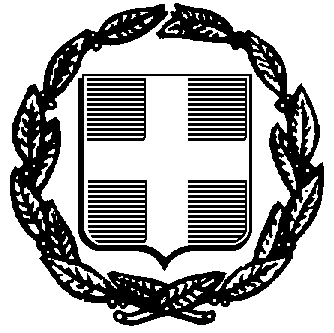 